CASTLE LEARNING ASSIGNMENT 2ACurriki原典：http://www.curriki.org/xwiki/bin/view/Coll_Group_NassauBOCESCurriculumAreaProjectsCAP/Assignment21.  ジョンはバンコ社の株式の価値が2ドル上がったことを新聞の金融欄でみました.この変化を表す整数はいくつですか?答え:  _______2.   6の反対の数を答えなさい.答え:  _______3.  サリーは、科学プロジェクトのために温度変化を記録しています. 昨晩、温度は17度下がりました.サリーは整数で温度の変化をどのように記録すべきですか?答え:   _______ 度4.  地球科学プロジェクトのために、クリスティーンは冬の日にオハイオのいくつかの都市の温度を記録しました.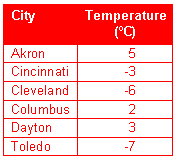 どの町の気温が一番低かったですか? 答え:  _______どの町の気温が一番高かったですか？答え:  _______5.   |34|を解きなさい.答え:  _______6.   |-28|を解きなさい. 答え:  _______7.   <, =, >のどれかを使って正しい式にしなさい.-6          -78.   <, =, or > のどれかを使って正しい式にしなさい.|-8|          |8|9.  小さい数から順に並んでいるものを選びなさい.-5, -2, -4, 2, 3, 6-5, -4, -2, 2, 3, 66, 3, 2, -2, -4, -56, 3, 2, -5, -4, -210.   "3,720,450,600,000"の兆の位の値はなんですか?答え:  _______11.  460,060,000を漢字で書くと正しいものを選びなさい:四千六百億六万四億六千六万四十万六千六十四億六千万六千12.  1マイルは1.6093キロメートルです. 少数第3位の値はなんですか?609313.  最近のオリンピックの砲丸投げの結果は、20.56、20.49、21.03、21.16、および22.24メーターでした。記録の短いものから長いものまで順に並べたものはどれですか?22.24, 21.16, 21.03, 20.56, 20.4921.16, 21.03, 20.56, 20.49, 22.2420.49, 20.56, 21.16, 21.03, 22.2420.49, 20.56, 21.03, 21.26, 22.2414.   3.5 × 2.9の答えを書きなさい答え:  _______15. |x| = 5のxに入る数を選びなさい. 5のみ-5のみ5 と-50のみ